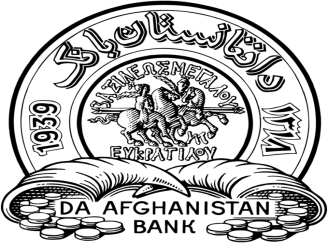 دافغانستان بانک              آمـريت عمومی نظارت از مؤسسات مالی غیر بانکی            مدیریت جواز دهیفورم درخواستی جواز فراهم کننده خدمات پولی برای اشخاص انفرادیرهنمود عمومی:اين فورمه توسط درخواست کننده (مالک) جواز خدمات پولي خانه پُري مي گردد و در حضور داشت کارمند مسوول خدمات پولی در مديريت جواز دهي آمريت عمومي نظارت از مؤسسات مالی غیر بانکی یا در زون مربوطه/نمایندگی د افغانستان بانک در ولایات امضاء و شصت گذاری مي گردد. کارمند مسوول خدمات پولی مديريت جواز دهي آمريت عمومي نظارت از مؤسسات مالی غیر بانکی و کارمند مسوول خدمات پولی در زون مربوطه /نمایندگی د افغانستان بانک مکلف است که خود را از امضاء و شصت گذاری توسط شخص مالک خدمات پولی مطمين سازد. لطف نموده در خانه پُري اين فورم از دقت کامل کار گرفته و معلومات خواسته شده را به اساس تذکره تابعيت و سایر معلومات و مدارک خانه پُری نماييد. تمام معلومات خواسته شده را بطور مکمل خانه پُري نماييد.بخش اول:اين جدول مربوط به مشخصات مالک خدمات پولي مي باشد، لطفاً معلومات مطالبه شده را ارائه نمایید:لطفاً معلومات در مورد سایر تشبثات و فعالیت های مالک خدمات پولی را قرار جدول ذیل ارائه و تکمیل نمایید:اسم درخواست کننده: _____________________________بخش دوم:اين جدول مربوط به مشخصات خدمات پولي مي باشد:معلومات خواسته شده در جدول ذيل را به زبان انگليسي خانه پوری نماييد.لطفآ خدمات را که عرضه میکنید انتخاب کنید:               انتقال پول                         تبادله چک به پول نقد                  اشتراک در داوطلبي اسعار خارجي د افغانستان بانک                   نگهدار پول مشروط به اينکه به هدف نهايي معامله، انقال پول باشد.                  تبادله اسعار	تمام اينها     در صورت اخذ جواز، لطفاً تاریخ شروع عرضه خدمات را معین سازید: _____________________________در جدول ذیل مشخصات مسوول کليدي دفتر مرکزي (منشی و کارمندان رسمی)  درج مي گردد. در صورتيکه خدمات پولي منشی براي دفتر مرکزي نداشته باشد و مالک خودش به عنوان منشي يا کارمند رسمي ايفاي وظيفه نمايد، بايد مشخصات مالک درج جدول گردد. در صورتیکه تعداد بیشتر باشد، لطفاً معلومات را در جدول ضمیمه درخواستی سازید.در صورت ایجاد نمایندگی، لطفاً معلومات ذیل را تکمیل نمایید: نوت: در صورتيکه تعدادنماينده با صلاحيت يا نماينده‌گي هاي خدمات پولي بیشتر باشد، لطفاً معلومات آنرا ذریعه جدول ضمیمه درخواستی هذا نمایید. همچنان اگر تعدادنمايندگی ها 4 و يا بيشتر از آن باشد، ساختار حقوقي خدمات پولي بايد به شرکت تبديل گردد. در اين صورت مالک خدمات پولي مکلف به اخذ جواز فعاليت شرکت خدمات پولي مي باشد.بخش سوم:این بخش از درخواستی شامل یک سلسله پرسش ها میباشد که مالک خدمات پولی و یا درخواست کننده مکلف است تا آنرا مرور و جواب دقیق را با انتخاب گزینه درست ارائه نمایند. آيا قبلاً جواز تبادله اسعار خارجي يا جواز خدمات پولي داشته ايد که فسخ و يا ترک پيشه شده باشد؟                    نخیر                          بلی،   در صورت بلي در مورد دليل و تاريخ فسخ/ترک پيشه معلومات دهيد.______________________________________________________________________________________________________________________________________________________  آيا شما فعلاً جواز تبادله اسعار خارجي يا جواز فراهم کننده گان خدمات پولي داريد؟    بلي                             نخير       در صورت بلي، نمبر و نام جواز (________________________________)                                                       آيا شما و يا شرکت هاي که شما در آن سهمدار هستيد بر عليه تان توسط اشخاص حکمي و حقيقي کدام دعوي صورت گرفته است؟  بلي                                                                                  نخير__________________________________________________________________________  __________________________________________________________________________  آيا شما و يا شرکت هاي که شما در آن سهمدار هستيد، خواه در موارد شخصي يا امور کاري، در معرض يک درخواست يا ابلاغيه در گذشته يا هم اکنون قرار گرفته اید که بر عليه آن اقامه و متعاقباً رد، منسوخ و يا به عباره ديگر در حصول يک اقدام دلخواه قانوني يا کدام مسئله تنظيماتي يا عمل اداري مربوطه به کدام مؤسسه مالي، ناکام گرديده باشد؟           بلي                                                                                  نخير__________________________________________________________________________  __________________________________________________________________________  آيا شما منحيث يک مسوول ارشد اجرائيه، مدير يا دارنده سهم استحقاقي ذيصلاحيت (مالکيت 5 % و يا بيشتر از آن) در يک مؤسسه مالي که در معرض کدام اقدام تنفيذي قرار گرفته باشد، ارتباط داده شده ايد يا شخصاً در معرض حکم ممنوعه يا برکناري، کدام اقدام تنفيذي ديگر، قرار گرفته ايد.          بلي                                                                                  نخير      ___________________________________________________________________________ ___________________________________________________________________________  آيا شما فعلاً منحيث يک مسوول ارشد اجرائيه، مدير يا دارنده سهم استحقاقي ذيصلاحيت (مالکيت 5 % و يا بيشتر از آن) در کدام مؤسسه مالي يا شرکت ديگر هستيد؟    بلي                                                                                  نخير _________________________________________________________________________ _________________________________________________________________________  آيا شما گاهي هم در مورد يک قرضه شخصي، قرضه شرکت، يا قرضه که شما ضمانت آن را نموده باشيد، غفلت نموده ايد؟ يا اينکه در گذشته به افلاس مواجه گرديده ايد؟در صورت جواب بلي جزئيات مفصل آنرا به شمول شرايط مستقيم و غير مستقيم، رقم پرداخت نا شده، و مرجع قرضه دهنده و نحوه افلاس ضم پرسشنامه هذا نماييد.    بلي                                                                                   نخير__________________________________________________________________________  _______________________________________________________________________  نوت:در خواست کننده مکلف است که بعد از اخذ جواز عرضه خدمات پولي يک حساب بانکي (تحت نام خدمات پولي) را در يکي از بانکهاي تجارتي مجوز کشور افتتاح نموده و معاملات مربوط به عرضه خدمات پولي خويش را از طريق اين حساب انجام دهد. استفاده از حساب شخصي به منظور پيشبرد معاملات خدمات پولي ممنوع مي باشد. قابل ذکر است اينکه در صورت ترک پيشه در آينده و در خواست اخذ پول تضمين خدمات پولي، مبلغ پول تضمين به حساب مربوط به خدمات پولي شما انتقال خواهد گردید و به هيج وجه به حساب شخصي ديگر قابل انتقال نمي باشد.بخش چهارم:بدین وسیله اقرار ميدارم که معلومات ارايه شده در اين فورم توسط بنده، درست بوده و مکمل مي باشد. در صورتيکه معلومات ارايه شده من نادرست باشد و يا کدام تخلف در آن ديده شود، حاضرم که با من طبق قوانین و مقررات نافذه کشور برخورد اصولي و قانوني صورت گيرد.اسم درخواست کننده )مالک خدمات پولی):  ____________________ امضاء درخواست کننده (مالک خدمات پولی) : ___________________شصت درخواست کننده (مالک خدمات پولی): ___________________     تاریخ:                  /              /بخش پنجم: اين قسمت از فورم توسط کارمند مسوول خدمات پولي (ارزيابي کننده) تکميل و خانه پوري مي گردد:اسناد و مدارک درخواست کننده به اسم ( ___________________ ) ولد (___________________ )                           که خواهان اخذ جواز خدمات پولي تحت نام ( _________________________________) ميباشد، مورد بررسي و ارزيابي قرار گرفت.اسناد و مدارک ارايه شده منجانب درخواست کننده حسب مقرره تنظيم فعاليت هاي صرافان و فراهم کننده گان خدمات پولي و طرز العمل مربوطه مکمل بوده و فورم خانه پُری شده هذا حسب اسناد ارايه شده، خانه پُری گرديده است.با بررسی و ارزیابی درخواستی هذا و سایر معلومات و مدارک ارائه شده، بدین وسیله پیشنهاد میگردد که درخواست کننده واجد شرايط برای اخذ جواز خدمات پولي ______  باشد. نمبر جواز اختصاص داده شده در ديتابيس مديريت جواز دهي آمريت عمومي نظارت از مؤسسات مالي غیر بانکی برای خدمات پولي متذکره (                      ) ميباشد (در صورت صدور جواز).اسم ارزيابي کننده: ___________________        امضاء ارزيابي کننده: ___________________تاريخ:         /         /محل نصب عکس مالک خدمات پوليسکونت فعلیسکونت فعلیسکونت اصلیسکونت اصلیشهرت مکمل مالک خدمات پولیشهرت مکمل مالک خدمات پولیمحل نصب عکس مالک خدمات پوليولايتولايتاسممحل نصب عکس مالک خدمات پوليولسواليولسواليولدمحل نصب عکس مالک خدمات پوليقريهقريهولديتمحل نصب عکس مالک خدمات پوليناحيهناحيهنمبر تذکرهشماره تماسايميل آدرسنام خدمات پوليولايتموقعيت خدمات پوليولسواليموقعيت خدمات پوليناحيهموقعيت خدمات پوليمارکيتموقعيت خدمات پوليمنزل و شماره دکانموقعيت خدمات پوليشماره تلفن خدمات پوليپل ارتباطي با خدمات پوليايميل آدرس خدمات پوليپل ارتباطي با خدمات پوليName of MSP’s Owner اسم مالک       Father Name of MSP’s Owner   اسم پدر  Complete Name of MSP اسم خدمات پولی  ايميل آدرسشماره تماسنمبر تذکرهولديتولداسمشماره123پل ارتباطيموقعيت نمايندگيموقعيت نمايندگيموقعيت نمايندگيموقعيت نمايندگيمشخصات نماينده با صلاحيتمشخصات نماينده با صلاحيتمشخصات نماينده با صلاحيتشمارهشماره تماسمارکيتناحيهولسواليولايتنمبر تذکرهولداسمشماره123